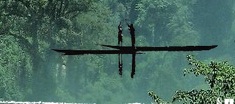 Personne physique 	ou 	Associationreprésentée par Nom                                               PrénomAdresse_______________________________________________________________________________Code  postal ___________Ville__________________Téléphone ___________   portable_________________Courriel : ________________________@_____________Courriel association : ________________@_____________J’effectue un DON de …………… €, que j’affecte aux activités culturelles « Images et Paroles d’Afrique ».(chèque(s) à l’ordre de Ardèche Afrique Solidaires-IPA » à adresser chez Roland Arnoux Les Rodes 07120 Grospierres)Contacts :	 aas.coordinatrice@gmail.comSite : 		 https://www.ardecheafriquesolidaires.comSEULS les dons affectés à « Images et Paroles d’Afrique » bénéficient d’une réduction fiscale égale à :. 66 % dans la limite de 20 % du revenu imposable, pour les particuliers,. 60 % dans la limite de 5 pour mille du chiffre d’affaires pour les entreprises.Les associations ne bénéficient pas de la réduction fiscale.Exemples de dons à AAS pour IPAIMAGES et PAROLES d’AFRIQUEL'association Ardèche Afrique Solidaires souhaite participer à une solidarité réflexive et active. Dans cet esprit, elle :organise avec son réseau d'associations le festival culturel transdisciplinaire « Images et paroles d’Afrique », conçu comme outil de sensibilisation et d'éducation à la Solidarité Internationale. L'ambition inhérente à ce festival est d'aller à la rencontre de différents publics en faisant varier les formats d'expression et de découverte : interventions scolaires et loisirs, rencontres, débats et conférences, mais aussi : danse, expositions, contes et concerts (commission culturelle)Vous versezCela vousrevient àGain fiscalde 66 %30 €10,20 €19,80 €50 €17 €33,00 €80 €27,20 €52,80 €100 €34 €66,00 €